Response of Some Vegetable Legume Plants to Foliar Application of Some AntioxidantsWael. M. Abd El-HakimVegetable Res. Dept., Hort., Res. Inst., ARC, Giza, Egyptfaissalfadel@yahoo.comAbstract: In this investigation, two field experiments were carried out at the experimental farm of Mallawy Agricultural Research Station, Minia, Egypt, during the two successive fall and winter seasons of 2012/2013 and 2013/2014, respectively. Phaseolus vulgaris cv. Nebraska and Pisum sativum cv. Master B, Vicia faba cv. Nubaria-1 (formely Giza Blanca) were used to study the influence of three antioxidants organic acids namely, Salicylic acid (SA), Vitamin E and Acetyl salicylic acid (ASA) on some yield characters, chemical constituents and antioxidative activities of total phenolic compounds (TPCs). Five concentrations i.e., 0.1, 0.5, 1.0, 2.0 and  were used from each antioxidant substance. Some physical properties and approximate analysis (dry matter DM, crude protein CP; crude fiber CF, crude lipids CL and ash content AC) were studied. The results indicate that the investigated legumes are rich and good sources of CP, CF and AC. Number of dry pods per plant, 100-seed weight and dry seeds yield of the three studied crops were significantly affected by using the antioxidant treatments. The best compound that gave, in average, the highest values was acetyl salicylic acid (ASA) at  concentration, on the other hand at 0.1 and  concentrations the highest value was obtained by using Vitamin E.. The nitrite concentration (NO2-1 mg/kg) in the three legumes ranged from 4.20 to 6.5 and did not reach toxic limit level (i.e. 10 mg/kg). The highest level of nitrite was recorded in Master B and the lowest one in Nebraska. These results meaning that the consumption of these vegetable legume seeds is save. All seed samples contain less than 200 mg NO3-1 ion/kg and the highest concentration (155 mg/kg NO31-ion) was recorded in extracts of Master B and the lowest one in Nubaria 1. Concentrations of SA in legume seed samples were higher in all treatments compared with the untreated samples (control) and the uptake of SA differs according to the given doses. Changes in SA levels causing by spraying treatment was also studied and showed sharp increases in SA contents. The concentrations of TPCs and total flavonoids (TFs) in the crude extracts of whole seeds of the studied legumes were assayed and the results indicate that seeds of Nubaria-1 (dark coat seeds) contain higher levels of TPCs (8.3 mg/g) than those determined in seeds of Nebraska (7.4 mg/g) and much higher than Master B (6.5 mg/g) whereas, TFs concentration was the highest in extracts of Nebraska.[Wael. M. Abd El-Hakim. Response Of Some Vegetable Legume Plants To Foliar Application Of Some Antioxidants. World Rural Observ 2015;7(1):14-25]. ISSN: 1944-6543 (Print); ISSN: 1944-6551 (Online). http://www.sciencepub.net/rural. 3Keywords: Legumes, antioxidants, yield, physical and chemical constituents.1. IntroductionDry beans (kidney bean, faba bean) are an integral part of diets in a significant portion of the world population, but the potential benefits of consuming beans from a "health benefits" point of view have largely been overlooked. The importance of the vegetable legumes (common bean, pea and broad bean) is due to its high protein content which very needed for human nutrition (Aggarwal et al., 2004).Consumption of dry beans has been linked to reduced risk of cardiovascular disease, diabetes mellitus, obesity, cancer and diseases of digestive tract (Bazzano et al., 2001, Geil and Anderson, 1994), heart disease (Anderson et al., 1984) and colon cancer (Bazzano et al., 2001). These potential health benefits of beans have been attributed to presence of secondary metabolites such as phenolic compounds that possess antioxidant properties (Lazze et al., 2003; Azevedo et al., 2003).The common bean (Phaseolus vulgaris L.) is one of the most important food legumes, consumed worldwide as pods of snap beans or dry seeds (Takeoka et al., 2003). Common bean (P. vulgaris L.) is a traditional food in human diet, low in fat and rich in proteins, vitamins, complex carbohydrates and minerals (Abd El-Naem et al., 2006).The majority of the antioxidant capacity of fruits or vegetables may be from some compounds such as falvonoids, isofalvonoids, flavones, anthocyanins, catechins, vitamin C, E or β carotene (Kahkonen et al., 1999).Foliar application of vitamin E at 0.1 ml/l and 0.3 ml/l significantly improved vegetative growth and yield of bean plants compared to control plants especially at the higher concentrations (El-Tohamy and El-Greadly, 2007).Acetylsalicylic acid (aspirin; 2-acetoxybenzoic acid) has been used for >100 years for pain (Paterson et al., 2006). It is one of the basic preparations used in the therapy of cardiovascular diseases, leads to irreversible reduction of platelet aggregation (Stejskal et al., 2001). Salicylic acid is widely present in plants and functions as a hormonal mediator of the systemic acquired resistance response. Thus, it is present in a large scale of fruits, vegetables, herbs and spices of dietary relevance. The recognized effect of consuming fruits and vegetables on lowering risk of colon cancer may be partly attributable to salicylates in plant-based foods (Paterson et al., 2006).Using antioxidants such as L-ascorbic acid, (L-AA) and salicylic acid (SA) are suggested for improving yield as well as quality of the seeds of vegetable legumes (Moustafa, 1999).Application of antioxidants, namely, salicylic acid, acetyl salicylic acid and L-ascorbic acid instead of using synthetic auxins for stimulating growth and productivity of various legume crops are considered important tasks for pomologists. These compounds, as non-enzymatic materials, have beneficial effect on catching the free radicals or the reactive oxygen species (ROS), namely, singlet oxygen, superoxide anion, hydrogen peroxide, hydroxyl radicals and ozone produced during photosynthesis and respiration processes. Leaving these free radicals without chelating or catching leads to lipids oxidation, loss of plasma membrane permeability and death of cells within plant tissues. They also have an auxinic action (Rao et al. 1997).Many publications on P.vulgaris have focused on antinutritional aspects of seed coat polyphenols such as condensed tannins (Elias et al., 1995). However, it has been reported that polyphenols have anti-carcinogenic and antioxidant properties (Gamez et al., 1998). According to (Hagerman et al., 1998), condensed and hydrolyzable tannins of relatively high molecular weight have also shown to be effective antioxidants with greater activity than simple phenols. It is generally believed that antioxidants scavenge free radicals and reactive oxygen species and can be extremely important in inhibiting oxidative mechanisms that lead to degenerative diseases (Cardador-Martinez et al., 2002).Polyphenols are reducing agents, and together with other dietary reducing compounds, such as vitamin C, vitamin E and carotenoids, they protect the body’s tissues against oxidative stress. Commonly referred to as antioxidants, they may prevent various diseases associated with oxidative stress, such as cancers, cardiovascular diseases and inflammation.Phenolic compounds are plant secondary metabolites that are biosynthesized through the shikimic acid pathway (Herrmann 1995; Taiz and Zeigler 1998). Most common classes of plant phenolics are having antioxidant properties include those derived from the products of the phenylpropanoid-acetate pathway. Flavonoids are the most abundant polyphenols in our diets. They can be divided into several classes according to the degree of oxidation of the oxygen heterocycle: flavones, flavonols, isoflavones, anthocyanins, flavanols, proanthocyanidins and flavanones.We aimed too in this investigation to determine total phenolic compounds (TPCs), total flavonoids (TFs) in seeds of three common legumes, and study the effect of spraying treatment by three different antioxidants (SA, Vitamin E and ASA) on phenolic compounds (TPCs).2. Material And MethodsTwo field experiments were carried out at the experimental of Mallawy Agricultural Research Station, Minia, Egypt, during the two successive fall and winter seasons of 2012/2013 and 2013/2014, respectively. Phaseolus vulgaris cv. Nebraska, Pisum sativum cv. Master B and Vicia faba cv. Nubaria-1 were used to study the influence of three antioxidant organic acids namely, salicylic acid (SA), Vitamin E and acetyl salicylic acid (ASA) on dry seed yield, chemical constituents,.Five concentrations i.e.,  M, , 1.0m M,  and  used prepared from each antioxidant substances. These concentrations were used as spraying treatment for the resultant plants. Control group was also conducted.The seeds were rinsed and sown at September,  the first season, (2012) and 6 at the second season, (2013) for common bean, at 14th and 17th November 2012/2013 and 2013/2014 for pea and faba bean, respectively.Fifteen treatments (3 chemical substances at five concentrations with treatment (foliar spraying) as well as control were arranged in a randomized completely randomized design with three replicates for each crop.Table 1: Physical and chemical analyses of the experimental soil.E.C. = Electrical conductivitySeeds were sown at one side of the row at 10, 15,  apart for common bean, pea and broad bean, respectively. Each row was  long and  width. Each experimented plot was () and contained three ridges. Growing plants were thinned to two plants per a hill, after two weeks from sowing date. Plants were sprayed with distilled water or specific antioxidant as foliar application three times after 30, 45, 60 days from planting date..Soil analysis was carried out according to (Wilde et al., 1985) and the averages of the obtained data are shown in Table (1).Yield and its componentsAt harvest time, twenty plants from each plot were taken randomly to determine the average of:(1) Number of dry pods/plant.(2) Weight average of 100 seeds (g)(3) Dry seeds yield/plant.Chemical composition of dry seeds yield1- Seed Samples.Dry seeds were samples were collected from each crop and preparing for analysis.2- Flour preparation.The seeds were ground into meal using a mortar and coffee grinder and kept in a refrigerator at 4oC until analysis according to AOAC, (2005).3- Preparation of dry defatted meal.The flour samples were defatted with ice-cold acetone in a blinder. The defatted matter (acetone powder) was air dried and stored in plastic bags at 4oC until using (AOAC, 2005).Proximate analysis:Chemical composition of legume samples (Moisture content, total ash content, crude protein (% N x 6.25), total crude lipids, crude fibers) were determined according AOAC, (2005). All determinations were performed in triplicates and the means were calculated.Determination of total carbohydrates (TCs):The total carbohydrates were calculated by difference as follows:TCs =100–(%Total lipids + %Crude fiber + %Crude ash + %Total proteins)Extraction and determination of nitrite and nitrate: -The nitrite and nitrate were extracted from finally powdered meal of all samples by 1% K2SO4 solution and determined spectrophotometrically as described by (Saad, 1991).Determination of salicylic acid (SA):To quantify SA, the ethyl acetate was used (5mM) for SA extraction then the extract was concentrated (1:3) under vacuum. Chromatographic examination (CE) for concentrated extract was made to distinguish either free-SA or glucosylated-SA are present. After CE; only one spot was obtained, i.e. endogenous free SA concentration was determined by adding 5 ml of  FeCl3 and 3 ml of water to 1 ml of concentrated extract (Meyer et al., 1992). The absorbance of the purple iron-SA complex, which developed in the aqueous phase, was measured at 527 nm and compared with a standard curve of SA dissolved in ethyl acetate.Extraction of total flavonoids (TFs):-Defatted meal sample seeds () were extracted in a Soxhlet extractor with 100 ml ethanol for 1 hour and the extract filtered according to the method described by (Beninger et al., 1997).Determination of total flavonoids (TFs): -A known volume of extract was placed 10 ml volumetric flasks. Distilled water was added (make 5 ml) and 0.3 ml NaNO2 (1:20) was added then mixed. 3 ml AlCl3 (1:10) were added 5 min later then after 6 min, 2 ml 1M NaOH was added the total volume was completed to 10 ml with distilled water. The solution were mixed well again and the absorbance was measured against a blank at 510 nm (Beninger et al., 1997).Total phenolic compounds (TPCs):-Half gram of powdered field bean flour was refluxed with 50 ml methanol containing 1% HCl for 4 hr. The obtained extract was used to estimate the amount of phenolic compounds as tannic acid equivalent according to the Folin-Denis procedure (Forrest and Bendall, 1969).Statistical analysis.All data of each season were subjected to statistical analysis according to the procedure outlined by (Steel and Torrie, 1981). A combined analysis for the two seasons was applied after testing homogeneity of error variances according to Bart lett’s test. The differences among the means of all treatments of all studied characters for each crop were compared by using Duncan’s rang test as described by (Gomez and Gomez 1984).3. Results and DiscussionPhysical properties for studied legume seeds are given in Table (2). These results show that 100-seed weight of Nubaria-1 is the highest weight and the half of this weight is recorded for Nebraska seeds. Percentages of 100-seed coat weights compose 10-17% from the whole legume seeds.The illustrated data in Table (3) indicated that no significant between the three antioxidants substances. The best concentration when spraying resultant plants by salicylic acid, Vitamin E and acetyl salicylic acid was1.0 mM.Table 3: Some physical properties of the studied legumesIn pea, the treated plants with Vitamin E at level  produced lower pods number compared to all treatments. In general, SA increased in the number of pods/plant of three crops, increased the number of pods/plant and that was observed with increasing SA concentrations until . But, the higher concentrations of SA caused reduction in the number of pods/plant.The results suggest the importance of moderate concentrations of SA () to improve number of pods/plant.These effects of SA at low concentrations may be due to inhibiting of phosphate uptake and potassium absorption (Glass, 1973 and 1974) and reduction of K absorption (Harper and Balke, 1981). The improve happened by moderate concentrations () may be due to that SA increases flower longevity via inhibition of ethylene production (Lesilie and Romani, 1986),but the highest value was obtained by using acetyl salicylic acid (ASA) of the legumes under study at , the lowest value (10.7) at 4.0 mM concentration of (Vicia faba cv Nubaria 1) with vitamin E.El-Tohamy and El-Greadly, 2007 found that foliar application of vitamin E at 0.1 ml/l and 0.3 ml/l significantly improved vegetative growth and yield of bean plants compared to control plants especially at the higher concentrations.Table 4: Effect of the spraying treatment by some antioxidants on number of dry pods/plant of the three crops.Salicylic acid (SA) belongs to a divers group of plant phenolics that play an essential role in the regulation of plant growth, development and interaction with other organisms (Harborne, 1980). According to the role which has been played by SA in plants, it was called a plant hormone (Raskin, 1992).Radiolabel ling studies showed that salicylic acid was an essential component in the signal transduction pathway leading to systemic acquired resistance (SAR), which is synthesized from phenylalanine and benzoic acid in cucumber (Cucumis sativus L.) plant inoculated with pathogens (Neuwly et al., 1995).Results in Table (5) showed that antioxidants were increased weight 100seed for the three crops generally, but the high value was obtained in common bean by used ASA at  (59.0g), the highest value at (0.1 and ) when used Vitamin E of the three crops, on the other hand at 4mM gave the lowest value (36.20,10.00,87.00 g) when used SA for (common bean, pea, and broad bean) compared with control (52.00, 16.50,116.0 g) respectively.Spraying plants with salicylic acid (SA) improved most growth characters i.e maize plants (Hussein et al., 2007a) onion plants (Amin et al., 2007).Table (5): Effect of the spraying treatment by some antioxidants on the weight of 100 seed (g) in common bean, pea and broad bean.Table (6) revealed that the highest seed yield /plant was obtained, when the seeds and resultant plants had been treated by acetyl salicylic acid (ASA) at level  (56.2g) in common bean and 129.1g in broad bean). But in pea there is no significant effect for salicylic acid, Vitamin E and acetylsalicylic acid treatments. The highest seed yield/plant of pea was obtained when the plants treated with acetyl salicylic acid 1mM (39.0g).On the other hand, treatment of plants by Vitamin E at level  gave the lower value () SA and ASA. Decreasing of seed yield may be due to the SA treatment at high level stimulated ethylene production (Liang – Wusheng et al., 1997).Spraying plants with á-tocopherol at the rate of 200 ppm improved growth characters of cowpea plants, although improvement was only significant for plant height and stem dry weight (Hussein et al., 2007b).Similar inhibition of potato Micro – propagation and micro- tuberization were occurred by adding  salicylic acid to modified MS medium (Gad El – Hak et al., 2002). Salicylic acid treatment improved yield and its componend of onion plants (Amin et al. 2007), mung bean (Singh and Kaur, 1980), and tomato fruits (Moustafa, 1999).Chemical analysisapproximate analysis for studied legume seeds are given in Table (7). These data indicate that studied legumes are rich and good sources of dietary fibers (<4.53 - 6.50%) and ash content. Similar results were reported by (Rehman et al., 2001).Table 6: Effect of the spraying treatment by some antioxidants on dry seeds yield/plant (g) of the three crops.Table 7: Some chemical composition of the studied legumes .*TCs= 100–(Total lipids + Crude fiber + Crude ash + Total proteins)The highest level of crude protein (29.50%) was recorded in seeds of Phaseolus vulgaris cv. Nebraska followed by Vicia faba cv. Nubaria-1 (25.7%) then Pisum sativum cv. Master B (23.5%). Results recorded here are in a good agreement with those reported by several investigators (Ibuki et al., 1986; Ali 1996 and Salah-El-Din 2002).Nitrite (NO21-mg/kg) and Nitrate NO3- mg/kg concentrationsResults given in Fig.(1) show that the nitrite concentration in the three legumes ranged from 4.20 to 6.5 mg/kg and did not reach toxic limit level. The highest level of nitrite was recorded in Master B(6.5 mg/kg) and the lowest one is in Nebraska.(4.2 mg/kg) (MAFF, 1987) showed that NO2-1 concentration must not exceed the toxic limit in drinking water for human (10 NO2-1 mg/kg).Fig. (1): Nitrite (NO21-mg/kg) concentrations in legume samplesThese results mean that the consumption of legume seeds is save. Similar results on different kidney bean genotypes were reported by (Abd El-Naem et al., 2007).Fig. (2): Nitrate (NO3- ion/kg) concentrations in legume samples.(Fig. 2) showed that, all legumes seeds contain less than 200 mg NO3- ion/kg and the highest concentration (155 mg/kg NO31-ion) was recorded in extracts of Master B and the lowest one in Nubaria 1(135mg NO3- ion/kg.). The nitrite content of most fresh market vegetables is low and usually of the order of 1-2 mg/kg (Corre and Breimer, 1979). Whereas broad beans, peas, cauliflowers and kidney bean generally contain less than 200 mg/kg (MAFF, 1987). Thus, nitrate contents of group 1 are mainly less than 200 mg NO3- ion/kg; this group includes peas and other crops.Salicylic acid (SA) content:-The concentrations of SA in legume seeds were spectrophotometrically assayed in both control and all treated ones. Results presented in Fig. (5) indicated that SA concentration was recorded to be 140, 160 and 130 g/ml extract in the untreated samples of Nebraska, Master B and Nubaria 1 respectively. Levels of SA were higher in all treatments compared with the control and the uptake of SA differs according to the given doses.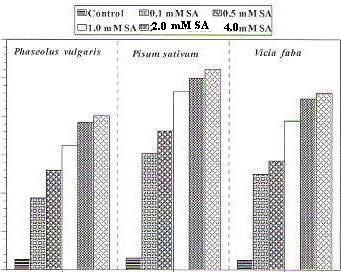 Fig. (3): Levels of SA in legume samplesEffect of spraying treatment with SA on SA as antioxidant in samples:-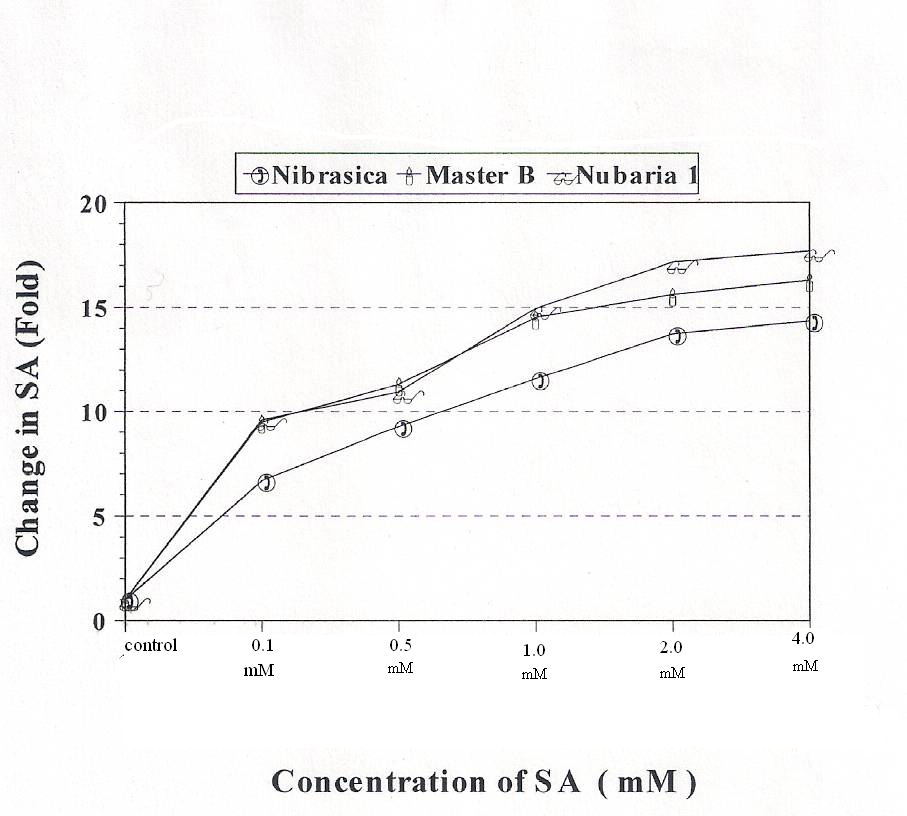 Fig. (4): Effect of spraying treatment with SA concentrations on SA content.Changes in SA levels causing by treatment was studied and the results are given in Fig. (4). Results show sharp increases in SA contents. Treatment with lower concentrations ( SA) led to increases in SA with 6.67-; 9.5- and 9.6-fold for Nibrasica; Master B and Nubaria 1, respectively, whereas, higher concentrations () result in 14.35-; 16.31- and 17.69-fold for Nibrasicak; Master B and Nubaria-1, respectively.SA is a phenol, ubiquitous in plants generating a significant impact on plant growth and development, photosynthesis, transpiration, ion uptake and transport. It also induces specific changes in leaf anatomy and chloroplast structure. SA is recognized as an endogenous signal, mediating in plant defence against pathogens.It is clear that the application of SA on plants led to the accumulation of SA and consequently increased its endogenous level (Dat et al., 1998b). These observations suggest that SA could be involved in heat acclimation and that its action may be linked to oxidative stress (Dat et al., 1998a and Dat et al. (1998b) explored the possible involvement of SA in heat-stress physiology using the mustard seedling system characterized by (Dat et al. 1998a) in which exogenous SA can induce a period of thermotolerance similar to that of conventional heat acclimation. If endogenous SA has a function during heat acclimation, changes in SA levels would be expected.Many studies have shown that responses to infection are mediated by endogenous SA (Mur et al., 1997). Ozone and UV light also induce SA accumulation (Sharma et al., 1996) as does high-light which induced H2O2 accumulation in catalase-deficient transgenic tobacco (Chamnongpol et al., 1998).TPCs and TFs in legume seeds:The concentrations of TPCs and TFs in the crude extracts of whole seeds of studied legumes were spectrophotometerically assayed and the results are given in Fig. (5a). Results indicate that seeds of Vicia faba var. Nubaria-1 contain higher levels of TPCs (8.3 mg/g) than those determined in seeds of P. vulgaris var. Nebraska (7.4 mg/g) and much higher than P. sativum var. Master B (6.5 mg/g). These results indicate that the levels of TFs in three legume samples varied considerably from 1.5 to 2.1 mg/g of the whole seeds of P. sativum var. Master B and P. vulgaris var. Nebraska respectively. Our results are in good agreement with those recorded by (Fawzy, 1998). Condensed and hydrolyzable tannins of relatively high molecular weight have also been shown to be effective antioxidants with greater activity than simple phenolics (Hagerman et al., 1998).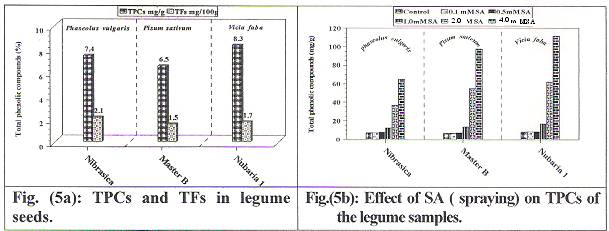 Results in Fig. (5b) show the effect of SA as antioxidant on TPCs content in Nebraska, Master B and Nubaria-1. It is noted that the endogenous phenolic content in Nebraska seeds treated by  SA, increased to be 8.78-fold of that recorded in control (7.4 mg/g). On the other hand, the phenol content in Master B and Nubaria-1 increased to reach the maximum values 98 and 112 mg/g respectively as percentage of the corresponding values of the control seeds. With further increase of SA concentration, the antioxidants as phenols contents was increased. There are differences in the content of condensed tannins of legumes seeds depending on the color of seed coats. The white (Nebraska) varieties of legumes contain usually lower concentrations of tannins than those with red, black or bronze seed coats. These results are in good agreement with those reported by (Troszynska et al., 2006).ConclusionsAntioxidants function by scavenging free radicals via donation of an electron or ahydrogen atom, or by deactivation of prooxidant metal ions and singlet oxygen (Shahidi, 2002), (Morello et al, 2002) stated that the primary role of antioxidants is to prevent degredation induced by free radical reactions. They noted that antioxidants function by hydrogen abstraction and metal ion assisted electron transfer. The antioxidant donates hydrogen atoms to the free radicals, thus inhibiting the propagation of the autocatalytic chain reaction.Importance of phenolic content may be discussed from two points of view. First, evaluating the negative effects of consumed phenols and second, estimating their positive contribution to health. For example, polyphenols from dry beans may act as antioxidants to inhibit the formation of damaging free radicals that result from the natural degradation of foods (Namiki, 1990). Flavonoids obtained commercially (Sichel et al., 1998) and isolated from plant species (Gamez et al., 1998) are known to be effective free radical scavengers. There is increasing evidence that consumption of a variety of phenolic compounds present in natural foods may lower the risk of serious health disorders because of the antioxidants activity of these compounds (Keli et al.,1996).At the lowest concentrations (0.1 and 0.5 mM) of vitamin E gave the higher value than SA and ASA due to the high molecular weight of vitamin E.RecommendationFrom the previous results of this investigation, it could be recommend that spraying vulgaris cv. Nebraska and Pisum sativum cv. Master B, Vicia faba cv. Nubaria-1 (formely Giza Blanca) plants with (ASA) at 1.0 mM because it gave the highest value,and used the lowest concentrations (0.1 and 0.5 mM) of vitamin E because it gave the higher value than SA and ASA.ReferencesAbd El-Naem, G.F.; El-Sayed, A.H.; Turk, S.A and Ahmed, M.F. (2006): Chemical evaluation and levels of certain antinutritional factors in some kidney bean genotype seeds. In the Proc. of the 1st Conf. Agric. Chem. & Environ. 5-7 Dec. Ain Shams Fac. of Agric. Ain Shams Univ. pp.Abd El-Naem, G.F.; El-Sayed, A.H.; Turk, S.A. and Ahmed, M.F. (2007). Chemical evaluation and levels of certain antinutritional factors in some kidney bean genotype seeds. In the proceeding of 1st Annual Conf. of Agric. Chem. and Environ. Prot. Soc., Organized by Agricultural Biochem. Dept., Fac. Agric., Ain Shams Univ., 5-8 December 2006. ppAggarwal, V.D., Pastor-Corrales, M.A., Chirwa, R.M., and Buruchara, R.A., (2004). Andean beans (Phaseolus vulgaris L.) with resistance to angular leaf spot pathogen (Phaeoisariopsis griseola) in southern and eastern Africa. Euphytica 136, 201–210.Ali, H.M. (1996). Biochemical studies on amylase inhibitors in some local legume seeds. M.Sc. Thesis, Agric. Chem. Dept.; Fac. of Agric., Minia Univ. Egypt.Amin, A. A., Sh. M. Rashad and H. M. H. EL-Abagy, (2007).Physiological effect of indol -3- butyric acid and salicylic acid on growth, yield and chemical constituents of onion plants Journal of Applied Sciences Research, 3 (11): 1554-1563Anderson, J.W., Story, L., Sieling, B., Chen, W.J.L., Petro, M.S., and Story, J., (1984). Hypocholestrolemic effects of oat-bran or bean intake for hypercholestrolemic men. Amer. J. Clin. Nutrition 48, 749–753.AOAC, (2005). Official methods of analysis. Association of Analytical Chemists 18th ed, Washington, DC.Azevedo, A., Gomes, J.C., Stringheta, P.C., Gontijo, A.M.C., Padovani, C.R., Riberio, L.R.Z., and Salvadori, D.M.M.F. (2003). Black bean (Phaseolus vulgaris L.) as a protective agent against DNA damage in mice. Food and Chemical Toxicology 41, 1671–1676.Bazzano, L., He, J., Ogden, L.G., Loria, C., Vupputuri, S., Myers, L., Whelton, P.K., (2001). Legume consumption and risk of coronary heart disease in US men and women. Arch. Inter. Med. 163, 2573–2578.Beninger, C.W., Hosfield, G.L.; and Nair, M.G. (1997). Phytochemical methods for the extraction and analysis of seed coat flavonoids from common bean (Phaseolus vulgaris L). Annu. Rep. Bean Improu. Coop. 40: 1544-1549.Cardador-Martinez, A., Loarca-Pina, G., and Oomah, B.D., (2002). Antioxidant activity in common beans. J. Agric. Food Chem 50: 6975–6980.Chamnongpol S, Willekens H, Moeder W, Langebartels C, Sandermann H, Van Montagu M, Inzé D, and Van Camp W (1998). Defense activation and enhanced pathogen tolerance induced by H2O2 in transgenic tobacco. Proc. Nat. Acad. Sci. USA 95: 5818-5823Corre, W. J. and Breimer, T. (1979). Nitrate and nitrite in vegetables. Literature survey No. 39. Center for Agricultural publishing and documentation, Wageningen, The Netherlands, 85.Dat, J.F.; Foyer, C.H. and Scott, I.M. (1998a). Parallel changes in H2O2 and catalase during thermotolerance induced by salicylic acid or heat acclimation in mustard seedlings. Plant Physiol. 116: 1351-1357Dat, J.F.; Foyer, C.H. and Scott, I.M. (1998b). Changes in Salicylic Acid and Antioxidants during Induced Thermotolerance in Mustard Seedlings. Plant Physiol. (1998) 118: 1455-1461Elias, L.G.; De Fernandez, D. G.; and Bressani, R. (1995). Possible effects of seed coat polyphenolics on the nutritional quality of bean protein. J. Food Sci. 44: 524-527.El-Tohamy, W. A. and N.H.M. El-Greadly (2007). Physiological responses, growth, yield and quality of snap bean in response to foliar application of yeast, vitamin E and zinc under sandy soil conditions. Australian J. Basic and Appl. Sci., 1(3): 294-299.Fawzy, A.M. (1998). Studies on some antinutritional factors in the seeds of some local legumes. Ph. D. Thesis, Agric. Chem. Dept.; Fac. of Agric., Minia Univ., Egypt.Forrest, G. I. and Bendall, D.S. (1969). The distribution of tannins in the tea plant (Camellia sinensis L.). Biochem. J. 113:741-755.Gad El–Hak, S.H; Abd El-Magced, Y.T.; Galad, A.A.; Youssef, N.S and Osman, A.Z. (2002). Influence of antioxidants and calcium chloride on potato growth and yield. Proc. Minia 1 st Conf. For Agric. & Environ. Sci., Minia, Egypt, March. 25 – 28.Gamez, E.J.C.; Lutengi, L.; Lee, S.K.; Zhu, L.; Zhou, B.; Fong, H.H.S.; Pezzuto, J. and M.; Kinghorn, A.D. (1998). Antioxidant Flavonoid glycosides Daphniphyllum calycinum. J. Nat. Prod 61:706-708.Geil, P.B., and Anderson, J.W., (1994). Nutrition and health implications of dry beans: a review. J. Amer. Coll. Nutr. 13, 549–558.Glass, A.D.M. (1973). Influence of phenolic acids upon ion uptake: Inhibition of phosphate uptake Plant Physiol., 51: 1037-1041.Glass, A.D.M. (1974). Influence of phenolic acids up on ion uptake: III. Inhibition of potassium Absorption. X. Exp. Bot. 25: 110-113.Gomez, K. A. and Gomez, A.A. (1984). Statisticals Procedures for Agricultural Research. A Wiley – Interscience.Hagerman, A.E.; Riedl, K.M.; Jones, G.A.; Sovik, K.N.; Ritcherd, N.T.; Hertzfeld, P. W.; and Riechel, T. L. (1998). High molecular weight plant polyphenolics (tannins) as biological antioxidants. J. Agric. Food Chem. 46: 1887-1892.Harborne, J.B. (1980). Plant Phenolics. In secondary plant products. E.A.Bell. B.V. Charlwood, PP 329-402. Berlin: Springer Veriag. 674.PPHarper, J.R. and Balke, N.E. (1981). Characterization of the inhibition of k absorption in oats roots by salicylic acid. Plant Physiol., 68: 1349- 1353.Herrmann, KM. (1995): The shikimate pathway as an entry to aromatic secondary metabolism. Plant Physiol. 107:7-12.Hussin, M. M.,K. L. Balbaa and S. M. Gaballah. (2007a).Salicylic acid and salinity effects on growth of maize plants. Res. J. Agric., Biol. Sci., 3 (4): 321-328.Hussin, M. M.,K. L. Balbaa and S. M. Gaballah. (2007b). Developing a salt tolerant cowpea using alpha tocopherol. J. of Applied Sciences Research, 3(10): 1234-1239, 2007.Ibuki, F; Ota.M; Yoshikawa.H; Ikenouchi.T; and Kanemori.M (1986). Protein content and anti-nutritional factors in imported legumes. J. Jap. Soc. Nutr. & Food Sci. 39: 2, 136-139.Kahkonen, M. M.; Hopia, A. L.; Vuorela, H. J.;Rauha, J. P.; Pihlaja, K.; Kujala, T.S. and Heinonen, M. (1999): Antioxidant activity of plant extracts containing phenolic compounds. J.Agric. Food Chem. 47: 3954 3962.Keli, S.O.; Hertog, M. G. L.; Feskens, E. J. M.; Kromhout, D. (1996). Dietary flavonoids, antioxidant vitamins and incidence of stroke-The Zutphen study. Arch. Intern. Med. 156:637-642.Lazze, M.C., Pizzala, R., Savio, L.A., Stivala, E.P., and Bianchi, L., (2003). Anthocyanins protects against DNA damage induced by tert-butyl hydroperoxide in rat smooth muscle and hepatoma cells. Mut. Res. 535: 103–115.Lesilie, C.A., and Romani, R.J. (1986). Salicylic acid a new inhibitor of ethylene biosynthesis. Plant Cell Rep., 5: 144 – 146.Liang – Wusheng, O.I.; Wen–Jiang, Q.I.; Liang–Houguo.; Liang-Ws.; Wen – J.Q. and Liang, H.G. (1997). Stimulation of ethylene production in aged potato tuber slices by salicylic acid Phytochem., 44: 221-MAFF, (1987): Nitrate, nitrite and N-nitroso compounds in Foods. 20th Report of the Steering Group on Food surveillance, Food Surveillance paper No. 20, HMSO, London.Meyer, J.M.; Azelvander, P. and Greorges, C.(1992). Iron metabolism in Pseudomonasd: Salicylic acid, a siderophore of Pseudomonas fluorescens CHAO. Biofactors 4: 23-27Morello, M. J., F. Shahidi, and C. T. Ho. (2002). Free radicals in foods: Chemistry, nutrition, and health effects. ACS Symposium Series 807. Am. Chem. Soc.,Washington, DC.Moustafa, Y.M. M. (1999).Improving the productivity of tomato by producing f1 hybrids and using some antioxidant treatments. Ms. thesis in vegetable crop. Dept. Hort. Fac. Agric. El- Minia univ pp. 125.Mur, LAJ, Bi Y-M, Darby RM, Firek S, Draper J (1997). Compromising early salicylic acid accumulation delays the hypersensitive response and increases viral dispersion during lesion establishment in TMV-infected tobacco. Plant J 12: 1113-1126Namiki, M. (1990). Antioxidants/antimutagens in food. Food Sci. Nutr. 29: 273-300.Neuwly, P.; Molders, W.; Buchala, A. and Metraux, J-P. (1995). Local and systemic biosynthesis of salicylic acid in infected cucumber plants. Plant Physiol. 109: 1107-1114.Paterson, T. J.; G. Baxter; J. Lawrence and G. Duthie (2006): Is there a role for dietary salicylates in health? Proc. Nutr. Soc. 65 (1): 93-96.Rao, M.V.; Paliyath, G; Ormrod, D.P; Murr, D. P. and Watkins, C.B. (1997). Influence of salicylic acid on H2O2 production, oxidative stress, and H2O2 –metabolizing enzymes. Salicylic acid –mediated oxidative damage requires H2O2.Plant Physiol., 115: 137 – 149.Raskin, I. (1992). Role of salycilic acid in plants. Annual review of Plant Physiology and Plant Molecular Biology. 43: 439-463.Rehman, Z., Salariya, A.M., and Zafar, S.I. (2001). Effect of processing on available carbohydrate content and starch digestibility of kidney beans (Phaseolus vulgaris L.). Food Chemistry 73: 351–355.Saad, O.A. (1991). Influence of soil temperature on the microbial population metabolizing nitric oxide. Ph. D. Thesis, Microbiol. Dept.; Fac. Agric., Minia Univ., Egypt.Salah-El-Din, A.A., (2002). Effect of traditional methods of processing on available carbohydrates and some antinutrients in some legumes. Ph.D; Agric. Chem. Dept.; Fac. of Agric. Minia Univ., Egypt.Shahidi, F. (2002). Antioxidants in plants and oleaginous seeds. p. 162-175. In: M. J.Sharma, YK, León J, Raskin I and Davis KR (1996). Ozone-induced responses in Arabidopsis thaliana the role of salicylic acid in the accumulation of defence-related transcripts and induced resistance. Proc. Nat. Acad. Sci. USA 93: 5099-5104.Sichel, G.; Corsaro, C.; Scalia, M.; Di Bilio, A. J.; and Bonomo, R.P. (1998). In vitro scavenger activity of some flavonoids and melanins against O2 Free Radical Biol. Med. 11: 1-8.Singh, G. and M. Kaur. (1980).Effect of growth regulators on podding and yield of mung bean (Vigna radiata.L) Wilczek, Lndian. J. plantphysiol 23: 366-370.Steel, R.G.D. and Torrie, J.H. (1981): Principals and procedures of statistics, a biometerical approach. Second Edit. MC. Graw-Hill Co., New York.Stejskal, D.; Proskova J.; Petrzzelova A.; Bartek J.; Oral I.; Lacnak B.; Horalik D. and Sekaninova S. (2001): Application of cationic propylgallate as inducer of thrombocyte aggregation for evaluation of effectiveness of antiaggregation therapy. Biomed. Papers 145(2):69-74.Taiz, L, and Zeigler E. (1998). Plant physiology, 2nd ed. Sunderland, MA: Sinauer Associated:348-66.Takeoka, G.R., Dao, L.T., Full, G.H., Wong, R.Y., Harden, L.A., Edwards, R.H., and Berrios, J.D.J., (2003). Characterization of black bean (Phaseolus vulgaris L.) anthocyanins. J. Agric. Food Chem., 51: 7040–7043.Troszynska, A.; Amarowicz. R.; Lamparski, G.; Wołejszo, A. and Baryłko-Pikielna, N. (2006). Investigation of astringency of extracts obtained from selected tannins-rich legume seeds. Food Quality and Preferences 17(2006): 31-35.Wilde, S. A; Corey, R. B.; Layer, J. G. and Voigt, K. (1985). Soils and Plant Analysis for Tree Culture. Oxford and IBH publishing Co., New Delhi. India.1/5/2015Soil constituentValueSoil constituentValueTexture gradeClay loamOrganic matter1.41%Sand8.63%CaCO32.13%Silt58.57%Available N48.36 ppmClay32.80%P11.15 ppmpH (1.2.5 soil suspension)8.12K76.15 ppmE.C. (dslm, 1:5 soil water extract)1.17B0.33 ppmConstituentLegume seedsLegume seedsLegume seedsConstituentPhaseolus vulgarisvar. NebraskaPisum sativum var. Master BVicia fabavar. Nubaria-1100-seed weight100-seed coats wtseed coats colorWhiteLight greenBrownPhaseolus vulgaris(cv. Nebraska)Phaseolus vulgaris(cv. Nebraska)Pasium sativum(cv.Master B)Pasium sativum(cv.Master B)Vicia faba(cv.Nubaria 1)Vicia faba(cv.Nubaria 1)AntioxidantsSA14.58a14.48a13.63aAntioxidantsV.E15.02a14.12a14.47aAntioxidantsASA15.00a14.42a13.55aConcentration0.014.33c13.20d13.10cdConcentration0.114.77c14.50c14.07cConcentration0.516.20b15.83b15.13bConcentration1.017.80a17.70a17.17aConcentration2.014.20c13.03d12.93dConcentration4.011.90d11.77e10.90eSalicylic acid(SA)0.015.00d-f13.20f-k13.10cdSalicylic acid(SA)0.114.6014.10d-i13.80cdSalicylic acid(SA)0.516.10c-e15.60c-e14.60bcSalicylic acid(SA)1.017.80ab17.70ab17.10aSalicylic acid(SA)2.012.50gh12.80g-k12.50deSalicylic acid(SA)4.011.60h12.00jk11.00eVitamin (E)0.014.50ef14.20d-h14.00cdVitamin (E)0.114.90d-f14.90d-f14.50bcVitamin (E)0.516.40b-d16.00b-d16.00abVitamin (E)1.017.50a-c16.90a-c16.80aVitamin (E)2.014.60ef12.70g-k14.00cdVitamin (E)4.011.60h11.20k10.70eAcetyl salicylic acid (ASA)0.013.50fg12.20h-k12.20deAcetyl salicylic acid (ASA)0.114.80d-f14.50d-g13.90cdAcetyl salicylic acid (ASA)0.516.10c-e15.90b-d14.80bcAcetyl salicylic acid (ASA)1.018.10a18.5a17.60aAcetyl salicylic acid (ASA)2.015.50de13.60e-j12.30deAcetyl salicylic acid (ASA)4.012.50gh12.10i-k11.00eGrand meanGrand mean14.914.914.314.313.813.8LSD0.5%for antioxidantsLSD0.5%for antioxidants0.520.520.480.481.561.56LSD0.5%for concentrationsLSD0.5%for concentrations0.880.881.031.031.011.01LSD0.5% for interactionLSD0.5% for interaction1.531.531.781.781.751.75Phaseolus vulgaris(v. Nebraska)Phaseolus vulgaris(v. Nebraska)Pasium sativum(v.Master B)Pasium sativum(v.Master B)Vicia faba(v.Nubaria 1)Vicia faba(v.Nubaria 1)AntioxidantsSA50.03b15.83b118.0bAntioxidantsV.E52.42a16.76a129.5aAntioxidantsASA49.07c15.67b118.2bConcentration0.050.94d16.10d115.7eConcentration0.153.17c16.87c121.3dConcentration0.554.43b17.60b129.7bConcentration1.056.53a18.60a141.7aConcentration2.048.17e15.96d126.0cConcentration4.039.80f11.40e97.00fSalicylic acid(SA)0.052.00fg16.50e-g116.0kSalicylic acid(SA)0.152.00fg16.40e-g119.0JSalicylic acid(SA)0.553.30d-f17.00de127.0gSalicylic acid(SA)1.057.80ab16.07gh151.0aSalicylic acid(SA)2.042.00j16.00gh116.0kSalicylic acid(SA)4.036.20l10.00k87.00oVitamin (E)0.051.00gh16.20f-h115.0kVitamin (E)0.155.00cd17.30d124.0hVitamin (E)0.556.00bc18.30b133.0eVitamin (E)1.056.20bc18.10bc141.0cVitamin (E)2.044.70i15.80gh111.0lVitamin (E)4.040.20k11.70j98.00nAcetyl salicylic acid (ASA)0.049.83h15.60h116.0kAcetyl salicylic acid (ASA)0.152.50e-g16.90d-f121.0IAcetyl salicylic acid (ASA)0.554.00de17.5cd129.0fAcetyl salicylic acid (ASA)1.059.00a20.20a148.0bAcetyl salicylic acid (ASA)2.054.40c-e17.50cd136.0dAcetyl salicylic acid (ASA)4.043.00ij12.50i106.0mGrand meanGrand mean50.50750.50716.08616.086121.89121.89LSD0.5%for antioxidantsLSD0.5%for antioxidants0.7370.7370.4760.4761.0691.069LSD0.5%for concentrationsLSD0.5%for concentrations1.0191.0190.4030.4030.8120.812LSD0.5% for interactionLSD0.5% for interaction1.7651.7650.6980.6981.4061.406Phaseolus vulgaris(v. Nebraska)Phaseolus vulgaris(v. Nebraska)Pasium sativum(v.Master B)Pasium sativum(v.Master B)Vicia faba(v.Nubaria 1)Vicia faba(v.Nubaria 1)AntioxidantsSA33.65b24.10a80.00bAntioxidantsV.E36.87a23.88a82.63aAntioxidantsASA34.13b23.21a76.37cConcentration0.028.20d18.40d62.00dConcentration0.139.47c25.33c81.97cConcentration0.546.60b33.27b99.00bConcentration1.052.73a37.60a121.40aConcentration2.023.93e14.67e63.07dConcentration4.018.37f13.10f50.53eSalicylic acid(SA)0.028.20f18.40f62.00jkSalicylic acid(SA)0.137.90e24.23e78.90hSalicylic acid(SA)0.544.50c31.70d95.20fSalicylic acid(SA)1.051.00b37.00ab126.10bSalicylic acid(SA)2.023.50g14.60hi60.00kSalicylic acid(SA)4.016.80i13.20i49.00mVitamin (E)0.029.20f19.40f62.80jkVitamin (E)0.142.00d26.10e84.00gVitamin (E)0.549.10b35.10bc102.90dVitamin (E)1.051.00b36.80ab109.10cVitamin (E)2.025.00g13.50i66.00lVitamin (E)4.019.70h12.60i52.00lAcetyl salicylic acid (ASA)0.027.20f17.40fg61.20jkAcetyl salicylic acid (ASA)0.138.50e25.67e83.0gAcetyl salicylic acid (ASA)0.546.20c33.00cd98.9eAcetyl salicylic acid (ASA)1.056.20a39.00a129.10aAcetyl salicylic acid (ASA)2.023.30g15.90gh63.20JAcetyl salicylic acid (ASA)4.018.60hi13.50i50.60lmGrand meanGrand mean34.8834.8823.7323.7379.6779.67LSD0.5%for antioxidantsLSD0.5%for antioxidants0.940.941.281.281.631.63LSD0.5%for concentrationLSD0.5%for concentration1.151.151.301.301.561.56LSD0.5%for interactionLSD0.5%for interaction1.991.992.262.262.702.70ConstituentLegume seedsLegume seedsLegume seedsConstituentPhaseolus vulgarisvar. NebraskaPisum sativum var. Master BVicia fabavar. Nubaria-1Dry matter %91.62.2490.02.288.11.9Total ash content3.90±0.083.650.092.750.07Crude fiber %4.53±0.185.250.36.50±0.82Crude lipids %4.46±0.083.950.091.520.03Crude protein %29.50±1.6223.51.225.71.30Total carbohydrates*57.6163.6563.53